INDICAÇÃO Nº 1517/2015“Sugere ao Poder Executivo Municipal a poda de árvore por toda a extensão da Rua Theodoro Batalha, Bairro Santa Alice, em Santa Bárbara d’Oeste.”Excelentíssimo Senhor Prefeito Municipal, Nos termos do Art. 108 do Regimento Interno desta Casa de Leis, dirijo-me a Vossa Excelência para sugerir que, por intermédio do Setor competente, sejam a poda de árvore por toda a extensão da Rua Theodoro Batalha, Bairro Santa Alice.Justificativa:Solicitamos o serviço de poda de árvore no endereço supracitado, pois a mesmas estão com a copa muito alta, atrapalhando a fiação e a iluminação pública no período noturno. Moradores também reclamam que devido a copas estarem grandes e adentrando as Ruas, dificulta a circulação de ônibus e caminhões, causando insegurança e transtornos aos moradores do local.Plenário “Dr. Tancredo Neves”, em 13 de Abril de 2015.Ducimar de Jesus Cardoso“Kadu Garçom”-Vereador-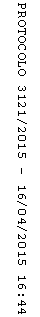 